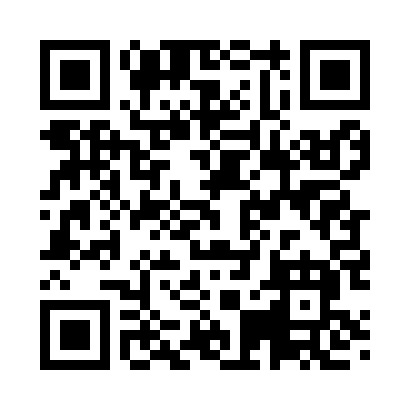 Ramadan times for Coosa, Georgia, USAMon 11 Mar 2024 - Wed 10 Apr 2024High Latitude Method: Angle Based RulePrayer Calculation Method: Islamic Society of North AmericaAsar Calculation Method: ShafiPrayer times provided by https://www.salahtimes.comDateDayFajrSuhurSunriseDhuhrAsrIftarMaghribIsha11Mon6:486:487:571:515:137:467:468:5512Tue6:476:477:551:515:147:477:478:5613Wed6:456:457:541:515:147:487:488:5714Thu6:446:447:531:505:147:497:498:5815Fri6:426:427:511:505:157:507:508:5816Sat6:416:417:501:505:157:507:508:5917Sun6:406:407:481:505:157:517:519:0018Mon6:386:387:471:495:167:527:529:0119Tue6:376:377:461:495:167:537:539:0220Wed6:356:357:441:495:167:547:549:0321Thu6:346:347:431:485:167:547:549:0322Fri6:336:337:421:485:177:557:559:0423Sat6:316:317:401:485:177:567:569:0524Sun6:306:307:391:475:177:577:579:0625Mon6:286:287:371:475:177:577:579:0726Tue6:276:277:361:475:187:587:589:0827Wed6:256:257:351:475:187:597:599:0928Thu6:246:247:331:465:188:008:009:0929Fri6:226:227:321:465:188:008:009:1030Sat6:216:217:311:465:188:018:019:1131Sun6:196:197:291:455:198:028:029:121Mon6:186:187:281:455:198:038:039:132Tue6:166:167:271:455:198:048:049:143Wed6:156:157:251:445:198:048:049:154Thu6:136:137:241:445:198:058:059:165Fri6:126:127:221:445:198:068:069:176Sat6:106:107:211:445:198:078:079:177Sun6:096:097:201:435:208:078:079:188Mon6:086:087:191:435:208:088:089:199Tue6:066:067:171:435:208:098:099:2010Wed6:056:057:161:435:208:108:109:21